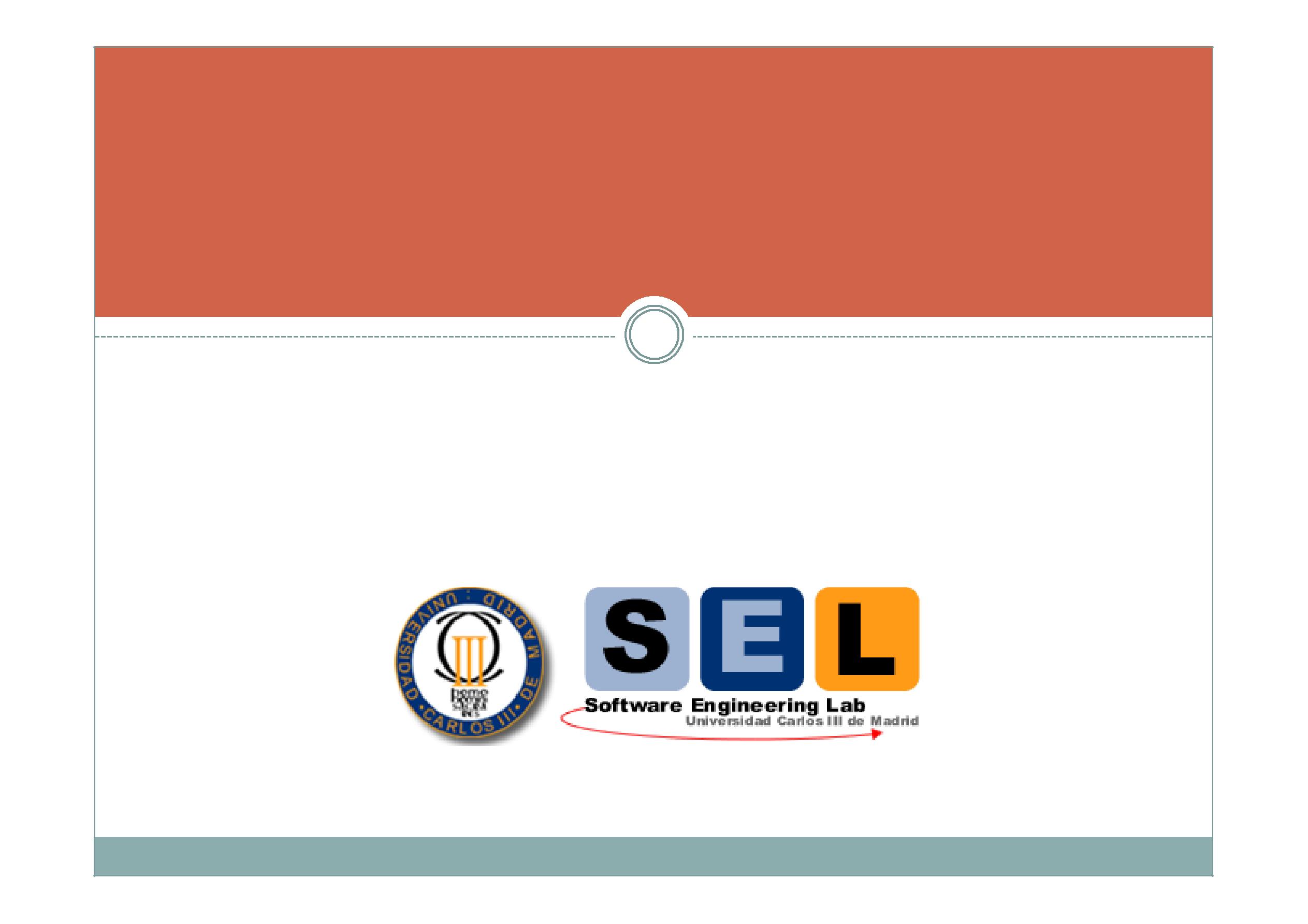 Format Operating ContractsSOFTWARE ENGINEERING LAB (SEL - UC3M)Format Operating Contracts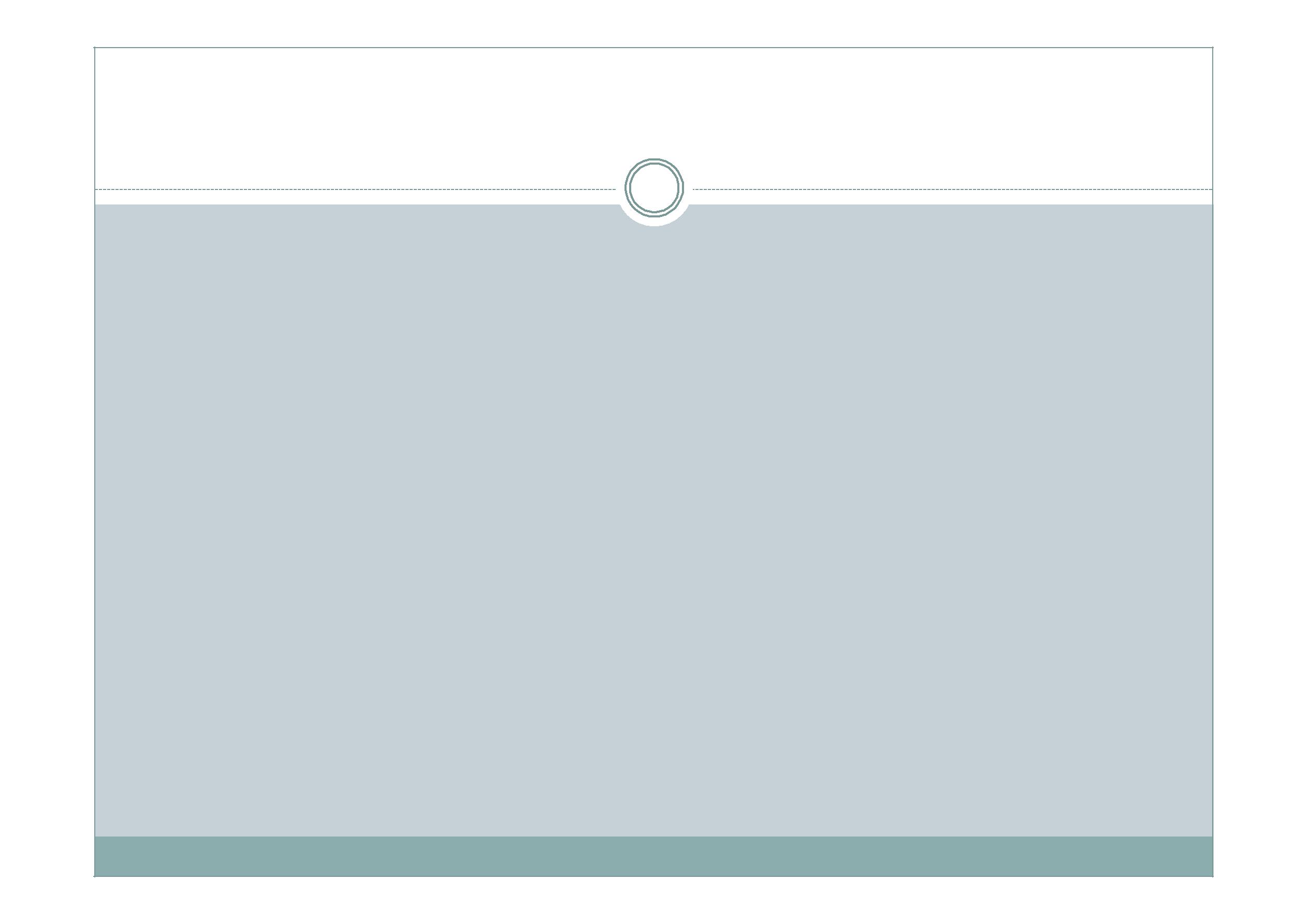 Name: Operation name and parameters.Responsibilities: An informal description of the responsibilities that the operation should play.Cross References: Numbers on the requirements of system features, use cases, etc.Notes: Notes design, algorithms, etc.2Format Operating ContractsExceptions: Exceptional cases. Situations that we must consider that can happen. It also indicates what is done when the exception occurs.Output: Outputs not correspond to the user interface, such as messages or records that are sent outside the system. (in most system operations this section is empty)3Format Operating ContractsPre-conditions: Assumptions about the state of the system before executing the operation. Something that we do not consider that may occur when you call this system operation.Post-conditions: The system status after completing the operation.4